 PROYECTO ABP “MUJERES QUE CAMBIARON EL MUNDO”COMPETENCIAS CLAVE COMPETENCIAS CLAVE (CC): comunicación lingüística (CCL), competencia matemática y competencias básicas en ciencia y tecnología (CMCT), competencia digital (CD), aprender a aprender (CAA), competencias sociales y cívicas (CSC), sentido de iniciativa y espíritu emprendedor (SIEP) y conciencia y expresiones culturales (CEC). PROCESOS COGNITIVOS: A. Conocer y reproducir. B. Aplicar y analizar. C. Razonar y reflexionar.ACTIVIDAD MOTIVADORA: Preparación de material y trabajo investigativo grupal en el aula, búsqueda de información sobre la mujeres  elegidas. Usando el trabajo colaborativo, mediante lluvia de ideas y folio giratorio.CRITERIOS DE APRENDIZAJEPlástica1.	Conocer y aplicar los métodos creativos gráfico- plásticos aplicados a procesos de artes plásticas y diseño.2.	Crear composiciones gráfico-plásticas personales y colectivas.3.	Conocer y aplicar las posibilidades expresivas de las técnicas grafico-plásticas secas, húmedas y mixtas. La témpera, los lápices de grafito y de color. El collage.4.	Identificar los elementos y factores que intervienen en el proceso de percepción de imágenes.5.	Reconocer las leyes visuales de la Gestalt que posibilitan las ilusiones ópticas y aplicar estas leyes en la elaboración de obras propias.6.	Identificar significante y significado en un signo visual.7.	Distinguir y crear distintos tipos de imágenes según su relación significante-significado: símbolos8.	Conocer los fundamentos de la imagen en movimiento, explorar sus posibilidades expresivas.9.	Diferenciar y analizar los distintos elementos que intervienen en un acto de comunicaciónTecnología1. Abordar con autonomía y creatividad, individualmente y en grupo, problemas tecnológicos trabajando de forma ordenada y metódica para estudiar el problema, recopilar y seleccionar información procedente de distintas fuentes, elaborar la documentación pertinente, concebir, diseñar, planificar y construir objetos o sistemas que lo resuelvan y evaluar su idoneidad desde distintos puntos de vista. 2. Disponer de destrezas técnicas y conocimientos suficientes para el análisis, intervención, diseño, elaboración y manipulación de forma segura y precisa de materiales, objetos y sistemas tecnológicos.3. Analizar los objetos y sistemas técnicos para comprender su funcionamiento, conocer sus elementos y las funciones que realizan, aprender la mejor forma de usarlos y controlarlos y entender las condiciones fundamentales que han intervenido en su diseño y construcción.4. Expresar y comunicar ideas y soluciones técnicas, así como explorar su viabilidad y alcance utilizando los medios tecnológicos, recursos gráficos, la simbología y el vocabulario adecuados.5. Adoptar actitudes favorables a la resolución de problemas técnicos, desarrollando interés y curiosidad hacia la actividad tecnológica, analizando y valorando críticamente la investigación y el desarrollo tecnológico y su influencia en la sociedad, en el medio ambiente, en la salud y en el bienestar personal y colectivo.8. Asumir de forma crítica y activa el avance y la aparición de nuevas tecnologías, incorporándolas al quehacer cotidiano.9. Actuar de forma dialogante, flexible y responsable en el trabajo en equipo para la búsqueda de soluciones, la toma de decisiones y la ejecución de las tareas encomendadas con actitud de respeto, cooperación, tolerancia y solidaridad.Los objetivos que buscamos:-	Buscar información sobre mujeres que cambiaron el mundo.-	Organizar información y seleccionar información relevante.-	Conocer aspectos destacados sobre la vida de estas mujeres. -	Exponer en clase información recabada.-	Resumir, debatir sobre lo más importante -	Expresar oralmente lo aprendido- 	Trabajar en grupo  para así mejorar  las interrelaciones entre sus miembros. -	Fomentar la capacidad de escucha entre los compañeros de claseLas estrategias usadas han sido la lluvia de ideas y el folio giratorio.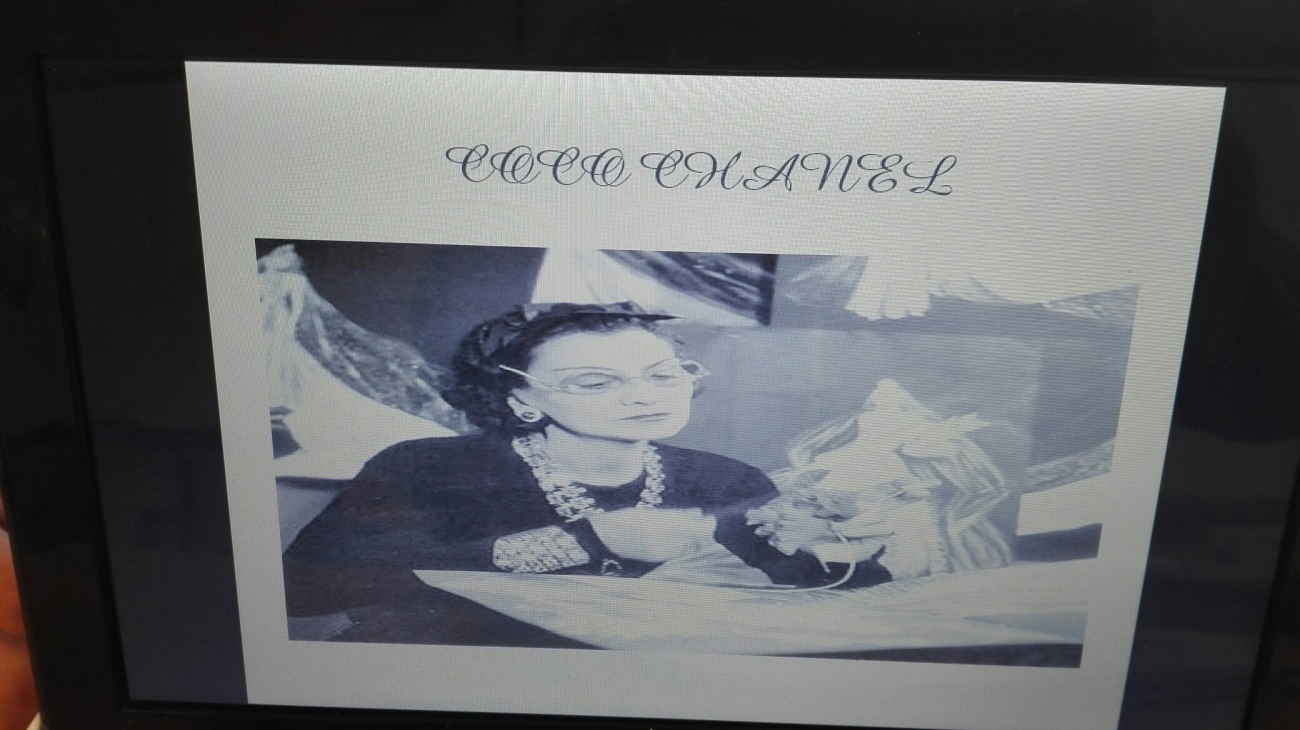 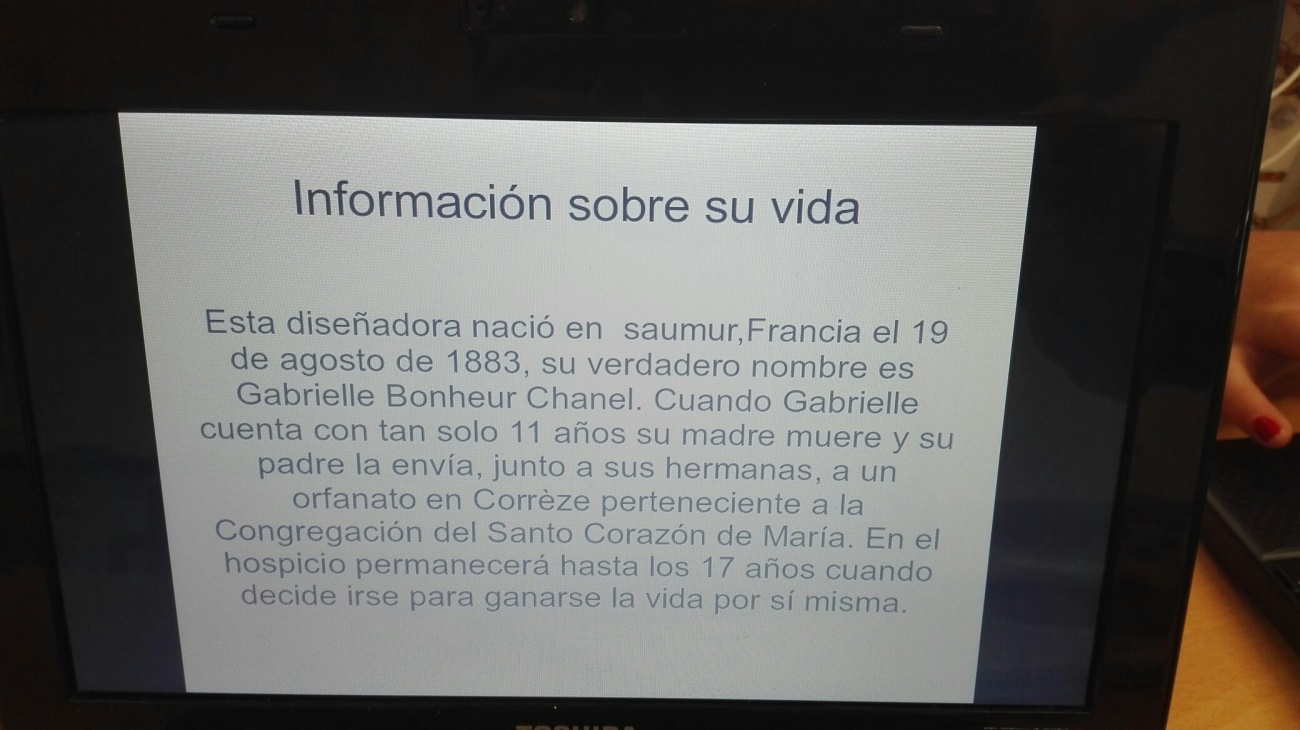 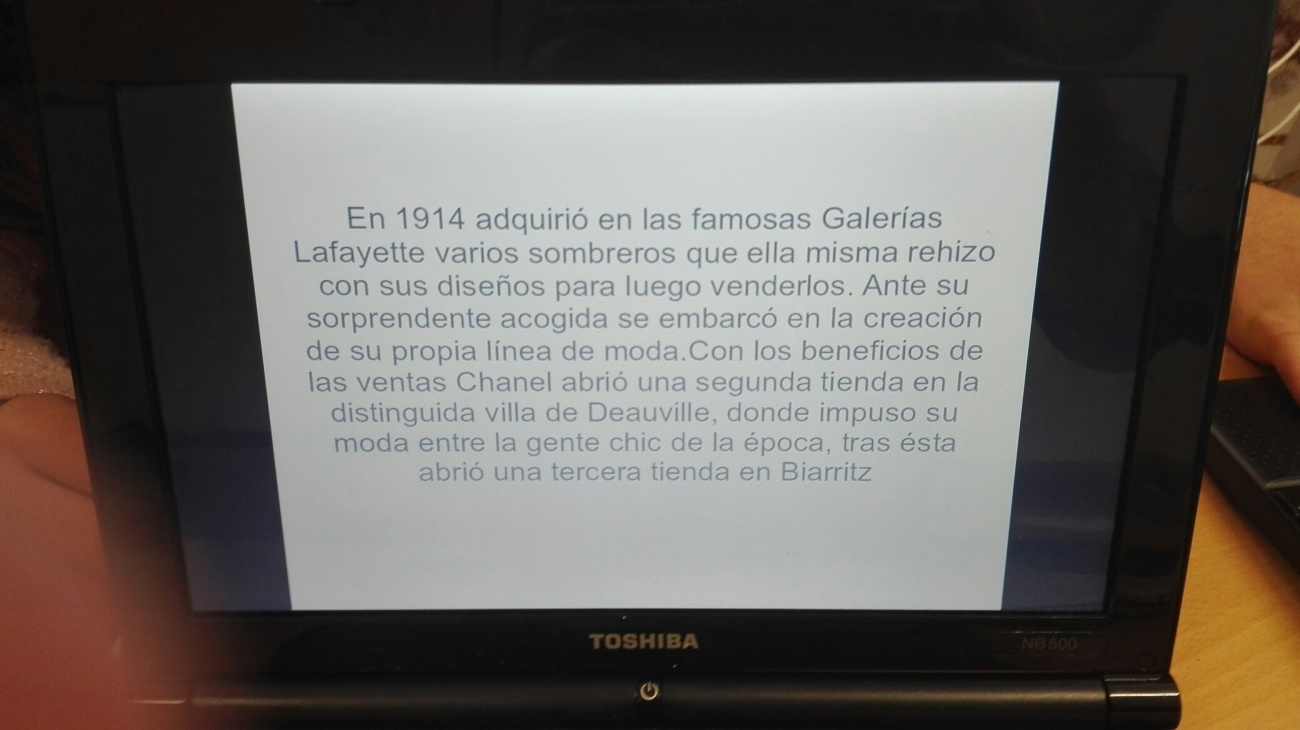 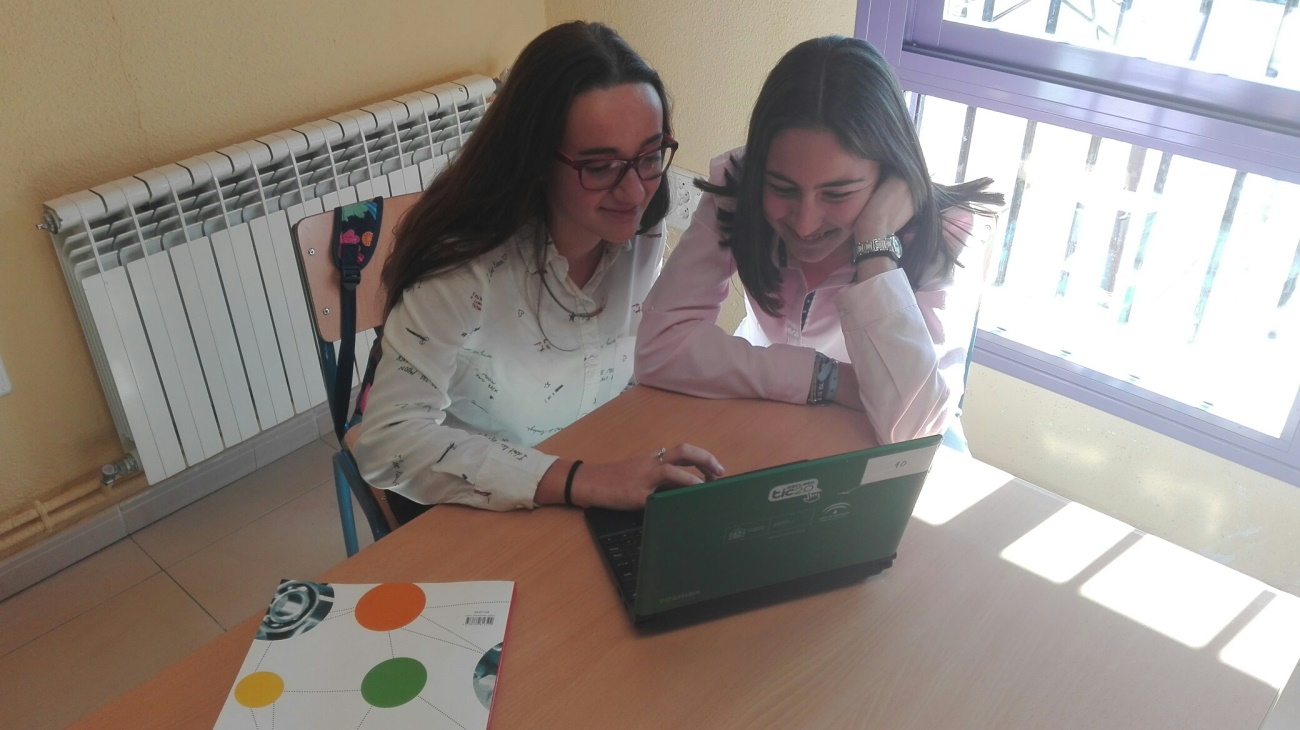 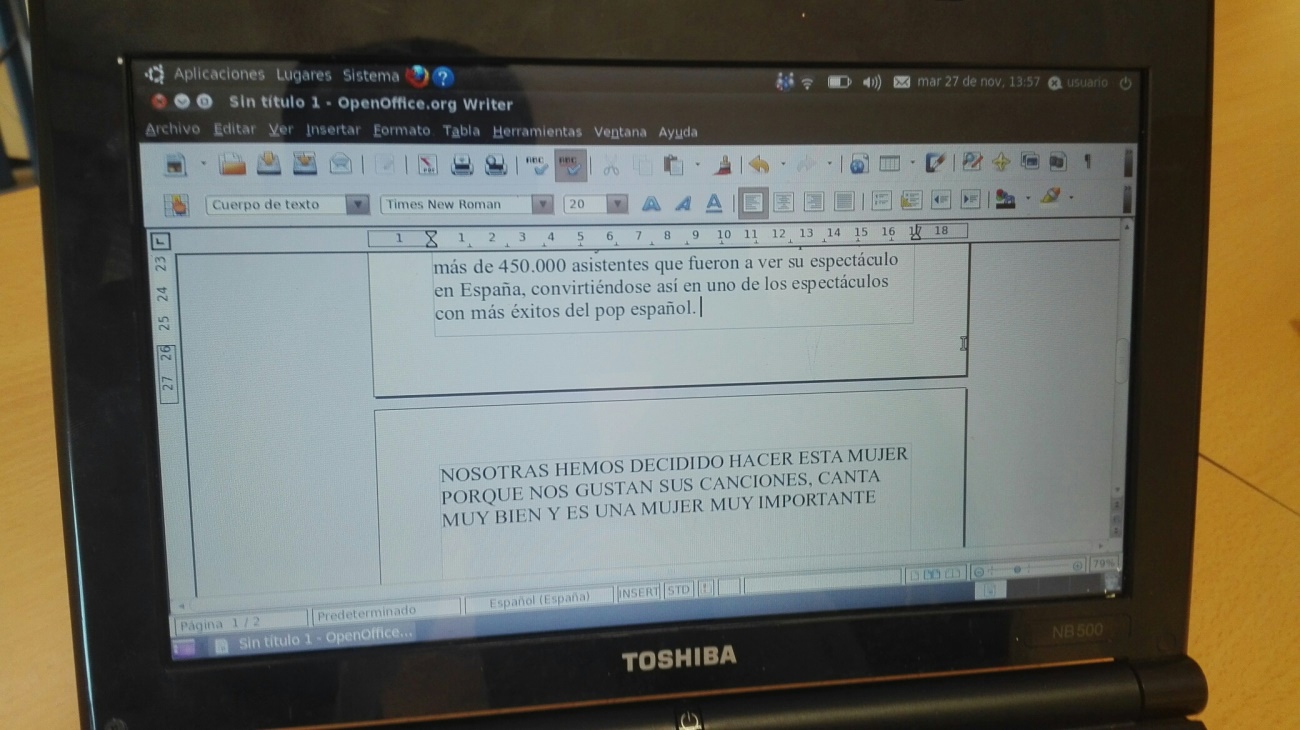 